                                                Особое внимание здоровью                           Алкоголизм –  хроническое заболевание, вызываемое систематическим употреблением спиртных напитков с развитием психической и физической зависимости. Ежегодно десятки тысяч людей гибнут от алкогольной передозировки, в алкогольном опьянении совершается более 32 тысяч  преступлений,  по вине пьяных водителей совершается  свыше  60%  ДТП.Специалисты предупреждают, что доза спиртного в организме взрослого человека  свыше 4,5 промилле -  реальная  угроза для жизни. 	Регулярное  употребление  алкоголя  подростками  намного серьезнее и опаснее, чем алкоголизм  в зрелом  возрасте, ведь  в этом  возрасте   происходит рост и развитие всех жизненно важных систем органов и функций человека. Алкоголь наносит  огромный вред всему организму: происходят сбои в работе желудочно-кишечного тракта; повреждается  печень, развивается  гепатит, цирроз  печени; нарушается работа поджелудочной железы; деятельность сердечно - сосудистой и нервной системы; развиваются воспалительные заболевания почек, воспалительные заболевания в легких, бронхах, гортани, носоглотке; снижается иммунная защита.По данным специалистов, безопасной дозы употребления алкоголя не существует. О зависимости от алкоголя  можно судить в том случае, если в течение 1 года пациент отмечает у себя три критерия из шести, прописанные в международной классификации болезней. Первый критерий – чтобы получить удовольствие от выпитого спиртного -  нужно увеличивать  дозу;Второй – по утрам мучает похмелье;Третий – пренебрежение состоянием своего здоровья;Четвёртый – игнорирование социума, но предпочтение компании любителей спиртного;Пятый – сильное желание выпить и неспособность игнорировать внезапный импульс употребить спиртное;Шестой – неспособность контролировать приём алкоголя: начало употребления, окончание или дозировку. Специалисты предупреждают, при частом употреблении пива может развиться пивной алкоголизм.Следует знать, алкоголизм не наступает за неделю, у каждого всё индивидуально. Если у пациента от алкоголизма страдали  близкие родственники, велика вероятность, что он в группе риска (почти у 60% злоупотребляющих алкоголем подростков родители страдают алкоголизмом  или систематически злоупотребляют, у 17% - пьянствует мать, у 50% - отец). Зависимость часто наступает незаметно для самого пациента. Проблему первыми замечают родственники  (родители, дети, жена). Свою зависимость пациенты отрицают до последнего, пока не достигнут критической точки. В процентном соотношении зависимых мужчин намного больше, чем женщин. Зависимость от спиртного у женщин возникает намного быстрее, потому что их печень вырабатывает меньше расщепляющего алкоголь фермента (такова природная особенность)Можно ли побороть алкоголизм так, чтобы человек больше не притронулся к нему?По утверждению специалистов, если зависимость уже сформирована, риск срыва сохраняется. Для благоприятного исхода  важно, чтобы и сам пациент, и окружающие его люди не провоцировали его.    Профилактика  алкоголизма: 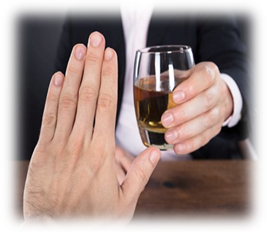 -изменить у  населения отношение к алкоголю, создать трезвеннические установки и мотивацию к здоровому образу жизни; -в семье должны быть созданы условия для ведения здорового образа жизни;- с раннего детства нужно показать  молодому человеку верные ориентиры в жизни;             - родители, не употребляющие алкоголь, являются отличным примером для  своих  детей.В случаях возникновения любых проблем  с алкоголем, следует, не теряя времени, обращаться за консультациями и помощью к специалистам, которые дадут соответствующие рекомендации и при необходимости проведут анонимное лечение. 